III интеллектуальная игра для учащихся 3-4 классов «Путешествие в страну Гуманитарию»Краеведение     Пензенские ученые, исследователи внесли огромный вклад в развитие отечественной науки. Мы по праву гордимся нашими выдающимися земляками, которые своими исследованиями и открытиями оставили значительный след в мировом научном наследии. Соотнесите портреты и фамилии известных  учёных, связанных с Пензенским краем. (4 балла)     В честь этого  врача-основоположника нейрохирургии, родившегося     в Пензенской губернии в конце 19 века, названа областная клиническая больница в городе Пензе. Назовите  этого врача. (2 балла)    Яблочков Павел Николаевич — российский изобретатель, военный   инженер и предприниматель. Наибольшую известность получил благодаря именно этому изобретению. Напиши, о каком изобретении идёт речь. (2 балла)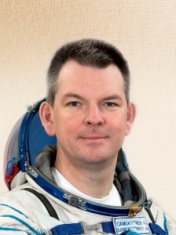 Перед вами фотография государственного деятеля, политика, лётчика-космонавта Российской Федерации, внёсшего большой вклад в изучение космоса. Назовите  этого космонавта. (2 балла)    Василий Осипович Ключевский – выдающийся русский историк, академик, профессор Московского университета и Московской духовной академии, создатель научной школы, автор замечательных афоризмов и наш земляк. Закончите его один из самых известных афоризмов, используя слова для справок: «История - это не учительница, а надзирательница: она ничему не учит, но сурово наказывает за незнание …». (1 балл)Слова для справок:  предмета,  уроков, истории.     Прочитайте текст и ответьте на вопросы.       Константин Бадигин – наш земляк, писатель, капитан дальнего плавания, внёсший огромный вклад в исследование  Арктики. Был матросом, рулевым на пароходе, помощником капитана, штурманом на ледоколе. В 1937–1938 годах Константин Сергеевич был вторым штурманом ледокольного парохода «Садко». В ходе плавания пароход  «Садко»  был «затёрт» в море Лаптевых льдами вместе с ледокольным пароходом «Георгий Седов» и ледоколом «Малыгин». В марте 1938 года, когда большинство людей было вывезено самолётами с затертых льдами кораблей, Константин Бадигин  был переведён капитаном на ледокольный пароход «Георгий Седов», который находился в несколько лучшем техническом состоянии, чем остальные суда.         С командой из 14 человек он совершил небывалый дрейф во льдах Северного Ледовитого океана. Дрейф продолжался 812 суток (с 23 октября 1937 года по 13 января 1940 года) и завершился в Гренландском море. 
Легендарный дрейф «Седова» внес ценнейший вклад в науку о Севере. Когда дрейф закончился, экипаж «Георгия Седова» встречали как героев. а) Как вы понимаете значение слова «дрейф»? Напишите не более 2-х  предложений. Если вы неуверенны в правильности своего ответа,  не забудьте посмотреть позже значение этого слова в «Толковом словаре». (2 балла)б) С 23 октября 1937 года по 13 января 1940 года Константин Сергеевич Бадигин с командой из 14 человек совершил небывалый дрейф во льдах Северного Ледовитого океана. Сколько суток продолжался дрейф? (1 балл)в)  В марте 1938 года К. Бадигин был назначен капитаном именно этого корабля. Напишите его название.   (1 балл)Бланк ответов      2.___________________________________________________(2 балла)3.___________________________________________________ (2 балл)4.___________________________________________________ (2 балл)5.___________________________________________________ (1 балл)6.а)__________________________________________________ (2 балла)б)___________________________________________________ (1 балл)в)______________________________________________________________(1балл)Код команды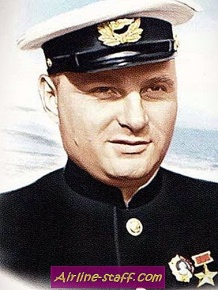 В.О. Ключевский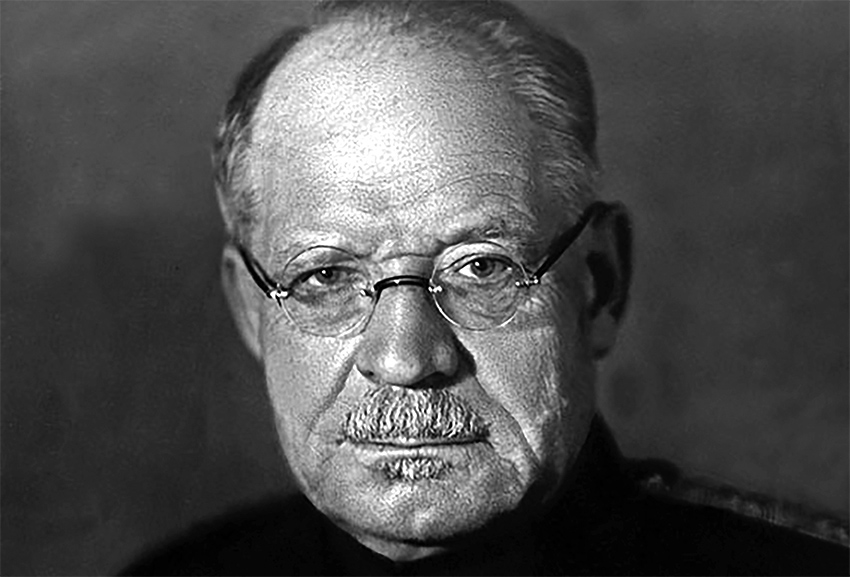 П.Н. Яблочков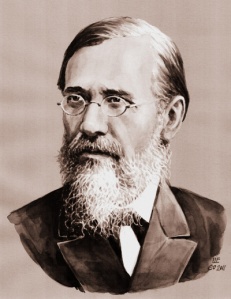 
К.С. Бадигин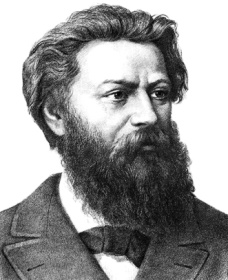 Н.Н. Бурденко(4 балла)